Καινοτόμο πρόγραμμα: "Στα χνάρια του Βανγκόγκ" 5η Ενασχόληση: Τα παπούτσια του Βαν Γκογκ2η Δραστηριότητα: Βάψε μόνο τα παπούτσια, που μοιάζουν με αυτά του Βαν Γκογκ 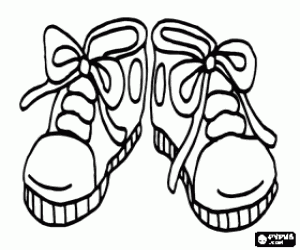 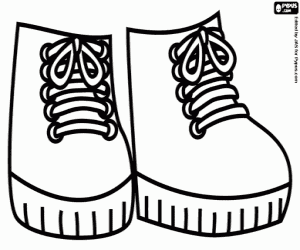 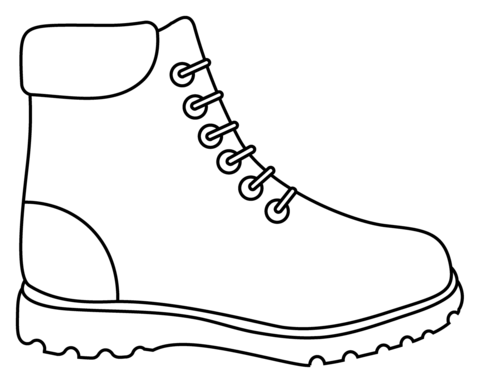 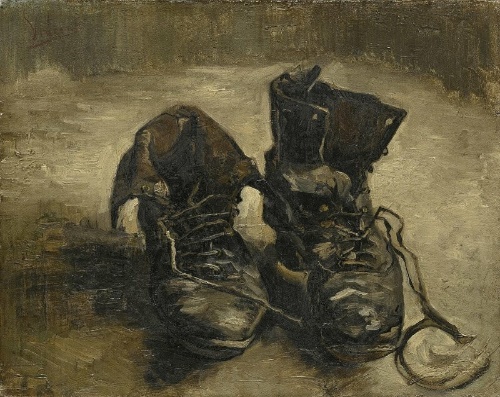 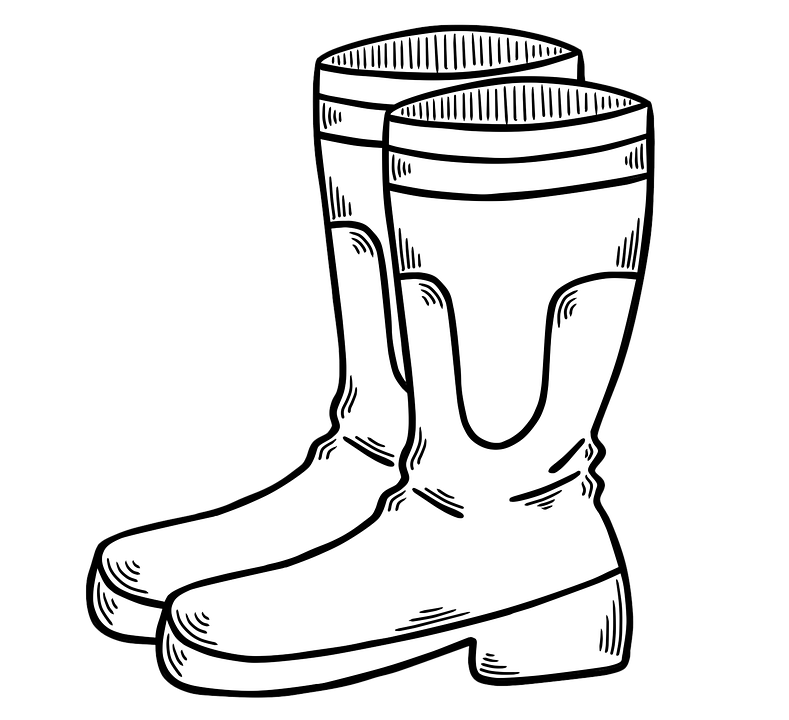 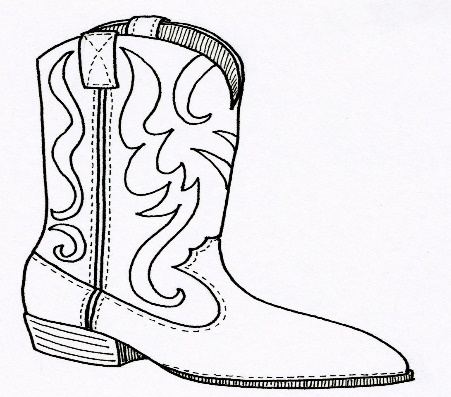 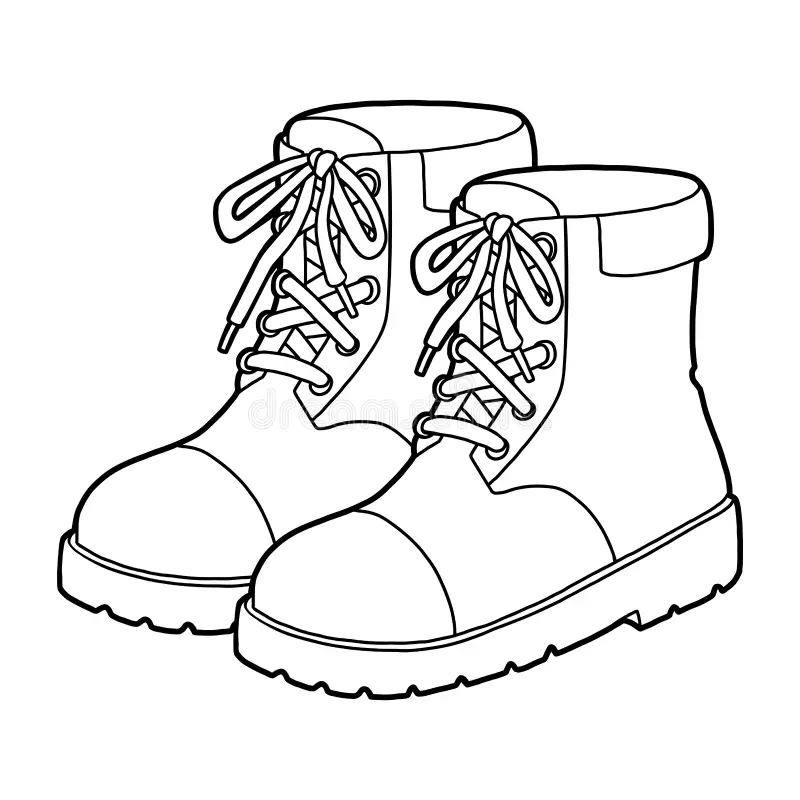 